Szanowni Państwo, aby przygotować dla Państwa adekwatną ofertę, uprzejmie prosimy o wypełnienie niniejszego formularza                  i odesłanie go do nas e-mailem na adres: international@carolina.pl  / Dear Madam/Sir, in order to find out more about your health status we would like to kindly ask you to fill in the present form and send it back to us by e-mail to: international@carolina.plImię i nazwisko / Name:  ………………………..…………….……..…………..		Data urodzenia / Date of birth …………………………..		 Płeć / Gender …………………E-mail:  …………………………………………...……………..……………………....		Tel ……………………………………………………………..………		Ciśnienie / Blood pressure ……………………..	kraj pochodzenia / country of origin …………………………………………		Wzrost (cm) / Height (cm) ……….………………….……..		Waga (kg) / Weight (kg) ………………….………PROSZĘ OPISAĆ PROBLEM / PLEASE DESCRIBE YOUR PROBLEM …………………………………………………………………………………………………………………………………………………………………………………………………………..……………………………………………………………………………………………………………………………………………………………………………………………………………………………………………………………………………………………………………..PROSZĘ ZAZNACZYĆ NA PONIŻSZYM OBRAZKU MIEJSCE ODCZUWANIA BÓLUPLEASE INDICATE IN THE PICTURE BELOW THE PART OF YOUR BODY WHERE THE PAIN IS MOST NOTICEABLE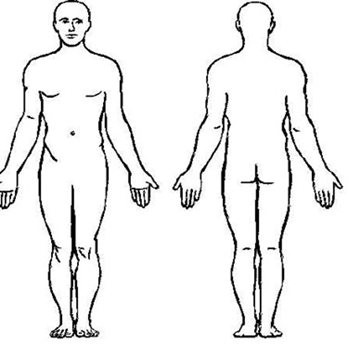 Dziękujemy. Proszę wysłać ankietę na adres: international@carolina.pl  Thank you. Please send this form by e-mail to: international@carolina.plCzy kiedykolwiek chorowałeś na / Have you ever suffered from:Czy kiedykolwiek chorowałeś na / Have you ever suffered from:TAK / YESNIE / NONIE / NOJeśli TAK, proszę opisać / If YES – please specifyJeśli TAK, proszę opisać / If YES – please specifyJeśli TAK, proszę opisać / If YES – please specifyJeśli TAK, proszę opisać / If YES – please specifyJeśli TAK, proszę opisać / If YES – please specify1.Uraz czaszki / Cranial injuryUraz czaszki / Cranial injury2.Choroby układu nerwowego (np. omdlenia, padaczka) / Diseases of the nervous system (e.g. faintness, epilepsy)Choroby układu nerwowego (np. omdlenia, padaczka) / Diseases of the nervous system (e.g. faintness, epilepsy)3.Choroby psychiczne / Mental health problemsChoroby psychiczne / Mental health problems4.Cukrzyca / DiabetesCukrzyca / Diabetes5.Choroby narządu słuchu lub wzroku / Ear or eye diseasesChoroby narządu słuchu lub wzroku / Ear or eye diseases6.Choroby układu krwionośnego, krwiotwórczego, krążenia / Cardiovascular, hematologic or circulatory diseasesChoroby układu krwionośnego, krwiotwórczego, krążenia / Cardiovascular, hematologic or circulatory diseases7.Choroby układu oddechowego / Respiratory diseasesChoroby układu oddechowego / Respiratory diseases8.Choroby układu pokarmowego / Diseases of the digestive systemChoroby układu pokarmowego / Diseases of the digestive system9.Choroby układu moczowego / Urinary tract diseasesChoroby układu moczowego / Urinary tract diseases10.Choroby układu ruchu / Musculoskeletal system diseasesChoroby układu ruchu / Musculoskeletal system diseases11.Uczulenia / AllergiesUczulenia / Allergies12.Inne problemy zdrowotne / Other health problemsInne problemy zdrowotne / Other health problems13.Palenie tytoniu / SmokingPalenie tytoniu / SmokingIle dziennie? How many per day?Ile dziennie? How many per day?Ile lat? For how many years?Ile lat? For how many years?Ile lat? For how many years?Subiektywna ocena stanu zdrowia Subjective health assessmentSubiektywna ocena stanu zdrowia Subjective health assessmentSubiektywna ocena stanu zdrowia Subjective health assessmentDobre GoodRaczej dobre Rather goodRaczej słabe  Rather weakRaczej słabe  Rather weakBardzo słabe  Very weakBardzo słabe  Very weakInna ocena OtherInna ocena OtherTAK / YESNIE / NONIE / NOProsze opisać / Please specifyProsze opisać / Please specifyProsze opisać / Please specifyProsze opisać / Please specifyProsze opisać / Please specifyCzy możesz wejść bez odpoczynku na II piętro, podbiec do autobusu?Can you easily climb the stairs to the second floor or run to the bus?Czy możesz wejść bez odpoczynku na II piętro, podbiec do autobusu?Can you easily climb the stairs to the second floor or run to the bus?Czy możesz wejść bez odpoczynku na II piętro, podbiec do autobusu?Can you easily climb the stairs to the second floor or run to the bus?Czy miałeś zabiegi operacyjne? Jakie? Kiedy?Have you ever had surgery? What kind? When?Czy miałeś zabiegi operacyjne? Jakie? Kiedy?Have you ever had surgery? What kind? When?Czy miałeś zabiegi operacyjne? Jakie? Kiedy?Have you ever had surgery? What kind? When?Czy wystąpiły powikłania związane z operacją lub znieczuleniem?Were there any complications connected to the surgery or anesthesia?Czy wystąpiły powikłania związane z operacją lub znieczuleniem?Were there any complications connected to the surgery or anesthesia?Czy wystąpiły powikłania związane z operacją lub znieczuleniem?Were there any complications connected to the surgery or anesthesia?Czy jesteś pod opieką poradni specjalistycznej? Jakiej?Are you under care of any specialist clinic? What kind?Czy jesteś pod opieką poradni specjalistycznej? Jakiej?Are you under care of any specialist clinic? What kind?Czy jesteś pod opieką poradni specjalistycznej? Jakiej?Are you under care of any specialist clinic? What kind?Czy byłeś/aś szczepiony/a przeciwko WZW typu B?Were you vaccinated against hepatitis? (type B jaundice)Czy byłeś/aś szczepiony/a przeciwko WZW typu B?Were you vaccinated against hepatitis? (type B jaundice)Czy byłeś/aś szczepiony/a przeciwko WZW typu B?Were you vaccinated against hepatitis? (type B jaundice)Czy przyjmujesz leki? Jakie? / Do you take any medications? Czy przyjmujesz leki? Jakie? / Do you take any medications? Czy przyjmujesz leki? Jakie? / Do you take any medications? Czy byłeś kiedyś hospitalizowany? / Have you ever stayed in a hospital?Czy byłeś kiedyś hospitalizowany? / Have you ever stayed in a hospital?Czy byłeś kiedyś hospitalizowany? / Have you ever stayed in a hospital?Czy byłaś w ciąży? / Have you ever been pregnant?Czy byłaś w ciąży? / Have you ever been pregnant?Czy byłaś w ciąży? / Have you ever been pregnant?Przyjmowane leki hormonalne? / Do you take any hormonal medications?Przyjmowane leki hormonalne? / Do you take any hormonal medications?Przyjmowane leki hormonalne? / Do you take any hormonal medications?Data ostatniej miesiączki / Date of last menstrual periodData ostatniej miesiączki / Date of last menstrual periodTermin ostatniej wizyty u ginekologa / Date of last visit to the gynecologistTermin ostatniej wizyty u ginekologa / Date of last visit to the gynecologistTermin ostatniej wizyty u ginekologa / Date of last visit to the gynecologistTermin ostatniej wizyty u ginekologa / Date of last visit to the gynecologistTermin ostatniej wizyty u ginekologa / Date of last visit to the gynecologistTermin ostatniej wizyty u ginekologa / Date of last visit to the gynecologistJak długo odczuwa Pan/Pani ból? How long do you suffer?Jakie są objawy? What are the symptoms?Jaki to rodzaj bólu? What kind of pain you feel?Jeśli byłeś zdiagnozowany – jaka choroba została rozpoznana i jaki plan leczenia został zaproponowany? Have you ever been diagnosed by a doctor? If so - what was the diagnosis and what kind of treatment your doctor proposed?